CHURCHVILLE GREENE HOMEOWNERS ASSOCIATION, INC. WOOD FENCE VARIANCE REQUEST      PLEASE RETURN COMPLETED FORM TO:  	HOMEOWNER: _________________________ Churchville Greene Homeowners Association C/o Realty Performance Group, Inc. 	ADDRESS: ______________________________   1800 Hudson Avenue, Suite 100  	                                                                                             Rochester, NY 14617 	PHONE:  Daytime: _________________________   PROPERTY: ________________________________                                       Evening: _________________________  TO THE BOARD OF DIRECTORS:  I REQUEST PERMISSION TO MAKE THE FOLLOWING CHANGES TO THE EXTERIOR OF MY TOWNHOUSE OR TO THE COMMON AREA OF THE COMMUNITY. I UNDERSTAND THAT IT IS MY RESPONSIBILITY TO OBTAIN ANY BUILDING PERMITS THAT MAY BE NECESSARY FOR THIS WORK. I HAVE ATTACHED A SKETCH OF PROPOSED CHANGES, LISTED MATERIALS TO BE USED, AND INDICATED WHO WILL DO THE WORK (please be explicit; extra sheets may be attached).  ________________________________________________________________________________________________________________________________________________________________________________________________________________________________________________________________________________________________________________________________________________________________________________________________________________________________________________ Fence Stain Information: ________________________________________________________ (See colors at the Barn) REASON FOR VARIANCE REQUEST: ________________________________________________________________________________________________________________________________________________________________________________________________________________________ WHO WILL COMPLETE THE WORK? (All contractors must provide RPG a certificate of insurance evidencing appropriate liability and workers compensation insurance): _________________________________  LENGTH OF GUARANTEE (If applicable): _____________________________________________________ INDICATE ANY FUTURE MAINTENANCE REQUIRED BY THE ASSOCIAITON:  __________________________________________________________________________________________ _________________                                           ______________________________________      DATE                                                                  SIGNATURE OF PETITOINER  ===========================================================================================  BOARD OF DIRECTORS ACTION:                          _________-APPROVED          _________ DENIED _____________________                                            __________________________________________________________                           DATE                                                                           AUTHORIZED SIGNATURE  COMMENTS: _________________________________________________________________________________________ _____________________________________________________________________________________________________ _____________________________________________________________________________________________________ LATEST COMPLETION DATE AFTER WHICH ANY APPROVAL IS AUTOMATICALLY REVOKED AND NEW  VARIANCE REQUEST IS NECESSARY: __________________________________________________________________   DATE ON WHICH ACTED-ON VARIANCE REQUEST MAILED TO PETITIONER_______________________________ CHURCHVILLE GREENE HOMEOWNERS ASSOCIATION, INC. VARIANCE REQUEST CHECKLIST FOR WOOD FENCES:  Pressure treated lumber (required) for all posts, boards, slats, braces, and gates.  Located on exact footprint and exact dimensions. Meter Chase in the Patio area?  NO______   YES______   New Post(s) Installation?   NO______   YES______  Homeowner Post Installation?   If YES, 811 Requirement is to be completed by Homeowner. ** (see below)          Contractor Post Installation?      If YES, 811 Requirement is to be completed by Contractor.   ** (see below)  Fence height?  5 feet _____  6 feet _____ Gate with black hardware.  Staining must match examples at the barn. Stain color must be documented on the Variance Request. Natural wood preservatives only, no paint.    Stain to be applied 1 year after fence installation. Pressure treated lumber requires 1 year of natural curing before staining.  Uneven terrain.  Please attach proposed plan/sketch of different fence heights. Choose one style only: 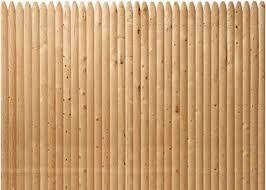 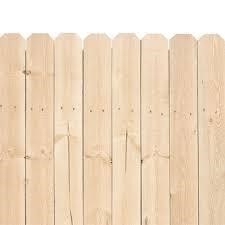  Stockade                                                                                                Dog Ear   FENCE SPECIFICATIONS: Pressure treated lumber is required on any replacement installation. The wood fence should be no higher than six feet above the ground at any point.  The top of the fence must be level.  If the land topography (hills or embankments) requires fencing that is shorter than 5 feet to effect the level fence height, this must be specified on the Variance Request.  The replacement fence must be the exact dimensions/footprint of the original fence.All fence post holes are required to be a minimum of 30” deep from the surrounding surface for frost movement protection.All fence posts need to be set in a minimum of 120 lbs. of WET MIX concrete (1½ 80 lb. bags).  Dumping a bag of Dry Concrete Mix into the fence posts holes will NOT be accepted.Fence gates are required and must be the same height as adjoining fence sections. Inside and outside gate latches are required for both 5 foot and 6 foot fences, which will allow for door opening accessibility from both sides of the gate.  Gate latches and hinges must be black in color.  Hinges are to be of a metal composition. Old (non-pressure treated) posts are not to be reused. **Dig Safely New York (the Underground Detection Service, also known as an 811) must be called to locate any underground utilities, and consequently staked out prior to removing and replacing one or more old posts.  Replacing an old post may involve the creation of a larger hole in post’s current location(s).  This is a free New York State service. If a Contractor is replacing posts, they have the responsibility to contact Dig Safely NY before any work begins.  If a Homeowner is completing the post work, the Homeowner must contact 811 directly to schedule the stakeout before work begins. This inspection protects the Homeowner from any liability due to underground utilities damage. Dial 811 on your telephone for a NYS representative.  More information is also available from our Village DPW at 293-3366. 10/12/2018